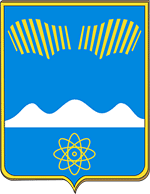 АДМИНИСТРАЦИЯГОРОДА ПОЛЯРНЫЕ ЗОРИС ПОДВЕДОМСТВЕННОЙ ТЕРРИТОРИЕЙПОСТАНОВЛЕНИЕ«_____» августа 2022 г.                                                                              № _____О внесении изменений в муниципальную программу «Энергосбережение и повышение энергетической  эффективности на территории муниципального образования     город Полярные Зори с подведомственной территорией»Внести в муниципальную программу "Энергосбережение и повышение энергетической эффективности на территории муниципального образования город Полярные Зори с подведомственной территорией», утвержденную постановлением администрации города Полярные Зори от 17.12.2021 № 971 (в редакции постановления администрации города от 25.03.2022 № 238), изменения согласно приложению.2. Настоящее постановление вступает в силу со дня официального опубликования.Глава города Полярные Зорис подведомственной территорией                                	                     М.О. ПуховВизы согласования:ОЭРиПР________________________О.И.Верхоланцева    «___»_________2022 г.Начальник ФО______________________Н.С. Шпигарь     «___»_________ 2022 г.Начальник МКУ «УГХ»______________Л. Н. Смирнов    «___»_________ 2022 г.Правовой отдел ______________________ _____________«___»_________2022 г.Проект постановления направлен в прокуратуру: 1 - дело,  1- УГХ , 1 — ОЭРиПР, 1- ФО.Приложение к постановлению администрации города Полярные Зориот «    » августа   2022 г. №____ 1. Пункт 2.1 раздела 2 «Основные цели и задачи муниципальной программы, целевые показатели (индикаторы) реализации МП»  изложить в следующей редакции:2. В таблице раздела 3 «Перечень мероприятий МП «Энергосбережение и повышение энергетической эффективности на территории муниципального образования город Полярные Зори с подведомственной территорией»  позиции 1.1., 1.3,  «Итого по задаче 1», 2.1, «Итого по задаче 2», 3.1, «Итого по задаче 3», изложить в следующей редакции: п/пМуниципальная программа, подпрограмма, показательЕд.изм.НаправленностьЗначение показателяЗначение показателяЗначение показателяЗначение показателяЗначение показателяЗначение показателяЗначение показателяСоисполнитель, ответственный за выполнение показателя п/пМуниципальная программа, подпрограмма, показательЕд.изм.НаправленностьОтчетный 2020 годТекущий 2021годГоды реализации программыГоды реализации программыГоды реализации программыГоды реализации программыГоды реализации программыСоисполнитель, ответственный за выполнение показателя п/пМуниципальная программа, подпрограмма, показательЕд.изм.НаправленностьОтчетный 2020 годТекущий 2021год20222023202420252026Соисполнитель, ответственный за выполнение показателя123456789101112Цель: Обеспечение комплекса мероприятий по энергосбережению и повышению энергетической эффективности, обеспечивающих наиболее эффективное достижение целей и решение задач, направленных на энергосбережение и повышение энергетической эффективности в муниципальном образовании город Полярные Зори с подведомственной территорией.Цель: Обеспечение комплекса мероприятий по энергосбережению и повышению энергетической эффективности, обеспечивающих наиболее эффективное достижение целей и решение задач, направленных на энергосбережение и повышение энергетической эффективности в муниципальном образовании город Полярные Зори с подведомственной территорией.Цель: Обеспечение комплекса мероприятий по энергосбережению и повышению энергетической эффективности, обеспечивающих наиболее эффективное достижение целей и решение задач, направленных на энергосбережение и повышение энергетической эффективности в муниципальном образовании город Полярные Зори с подведомственной территорией.Цель: Обеспечение комплекса мероприятий по энергосбережению и повышению энергетической эффективности, обеспечивающих наиболее эффективное достижение целей и решение задач, направленных на энергосбережение и повышение энергетической эффективности в муниципальном образовании город Полярные Зори с подведомственной территорией.Цель: Обеспечение комплекса мероприятий по энергосбережению и повышению энергетической эффективности, обеспечивающих наиболее эффективное достижение целей и решение задач, направленных на энергосбережение и повышение энергетической эффективности в муниципальном образовании город Полярные Зори с подведомственной территорией.Цель: Обеспечение комплекса мероприятий по энергосбережению и повышению энергетической эффективности, обеспечивающих наиболее эффективное достижение целей и решение задач, направленных на энергосбережение и повышение энергетической эффективности в муниципальном образовании город Полярные Зори с подведомственной территорией.Цель: Обеспечение комплекса мероприятий по энергосбережению и повышению энергетической эффективности, обеспечивающих наиболее эффективное достижение целей и решение задач, направленных на энергосбережение и повышение энергетической эффективности в муниципальном образовании город Полярные Зори с подведомственной территорией.Цель: Обеспечение комплекса мероприятий по энергосбережению и повышению энергетической эффективности, обеспечивающих наиболее эффективное достижение целей и решение задач, направленных на энергосбережение и повышение энергетической эффективности в муниципальном образовании город Полярные Зори с подведомственной территорией.Цель: Обеспечение комплекса мероприятий по энергосбережению и повышению энергетической эффективности, обеспечивающих наиболее эффективное достижение целей и решение задач, направленных на энергосбережение и повышение энергетической эффективности в муниципальном образовании город Полярные Зори с подведомственной территорией.Цель: Обеспечение комплекса мероприятий по энергосбережению и повышению энергетической эффективности, обеспечивающих наиболее эффективное достижение целей и решение задач, направленных на энергосбережение и повышение энергетической эффективности в муниципальном образовании город Полярные Зори с подведомственной территорией.Цель: Обеспечение комплекса мероприятий по энергосбережению и повышению энергетической эффективности, обеспечивающих наиболее эффективное достижение целей и решение задач, направленных на энергосбережение и повышение энергетической эффективности в муниципальном образовании город Полярные Зори с подведомственной территорией.Цель: Обеспечение комплекса мероприятий по энергосбережению и повышению энергетической эффективности, обеспечивающих наиболее эффективное достижение целей и решение задач, направленных на энергосбережение и повышение энергетической эффективности в муниципальном образовании город Полярные Зори с подведомственной территорией.Задача 2. Энергосбережение и повышение энергетической эффективности жилищного фонда.Задача 2. Энергосбережение и повышение энергетической эффективности жилищного фонда.Задача 2. Энергосбережение и повышение энергетической эффективности жилищного фонда.Задача 2. Энергосбережение и повышение энергетической эффективности жилищного фонда.Задача 2. Энергосбережение и повышение энергетической эффективности жилищного фонда.Задача 2. Энергосбережение и повышение энергетической эффективности жилищного фонда.Задача 2. Энергосбережение и повышение энергетической эффективности жилищного фонда.Задача 2. Энергосбережение и повышение энергетической эффективности жилищного фонда.Задача 2. Энергосбережение и повышение энергетической эффективности жилищного фонда.Задача 2. Энергосбережение и повышение энергетической эффективности жилищного фонда.Задача 2. Энергосбережение и повышение энергетической эффективности жилищного фонда.Задача 2. Энергосбережение и повышение энергетической эффективности жилищного фонда.2.1Количество установленных, замененных приборов учета используемых энергетических ресурсов в муниципальном жилищном фондеЕд.=65807080858787МКУ УГХN 
п/пЦель, задачи, Программные мероприятияСрок   
выполнения 
годОбъемы финансирования, тыс. руб.Объемы финансирования, тыс. руб.Объемы финансирования, тыс. руб.Объемы финансирования, тыс. руб.Объемы финансирования, тыс. руб.Объемы финансирования, тыс. руб.Связь основных показателей с показателями программСоисполнители, участники, исполнителиN 
п/пЦель, задачи, Программные мероприятияСрок   
выполнения 
годГоды реализацииВсегоМБОБФБВБССвязь основных показателей с показателями программСоисполнители, участники, исполнители1234567891011Цель: Обеспечение комплекса мероприятий по энергосбережению и повышению энергетической эффективности, обеспечивающих наиболее эффективное достижение целей и решение задач, направленных на энергосбережение и повышение энергетической эффективности в муниципальном образовании город Полярные Зори с подведомственной территорией.Цель: Обеспечение комплекса мероприятий по энергосбережению и повышению энергетической эффективности, обеспечивающих наиболее эффективное достижение целей и решение задач, направленных на энергосбережение и повышение энергетической эффективности в муниципальном образовании город Полярные Зори с подведомственной территорией.Цель: Обеспечение комплекса мероприятий по энергосбережению и повышению энергетической эффективности, обеспечивающих наиболее эффективное достижение целей и решение задач, направленных на энергосбережение и повышение энергетической эффективности в муниципальном образовании город Полярные Зори с подведомственной территорией.Цель: Обеспечение комплекса мероприятий по энергосбережению и повышению энергетической эффективности, обеспечивающих наиболее эффективное достижение целей и решение задач, направленных на энергосбережение и повышение энергетической эффективности в муниципальном образовании город Полярные Зори с подведомственной территорией.Цель: Обеспечение комплекса мероприятий по энергосбережению и повышению энергетической эффективности, обеспечивающих наиболее эффективное достижение целей и решение задач, направленных на энергосбережение и повышение энергетической эффективности в муниципальном образовании город Полярные Зори с подведомственной территорией.Цель: Обеспечение комплекса мероприятий по энергосбережению и повышению энергетической эффективности, обеспечивающих наиболее эффективное достижение целей и решение задач, направленных на энергосбережение и повышение энергетической эффективности в муниципальном образовании город Полярные Зори с подведомственной территорией.Цель: Обеспечение комплекса мероприятий по энергосбережению и повышению энергетической эффективности, обеспечивающих наиболее эффективное достижение целей и решение задач, направленных на энергосбережение и повышение энергетической эффективности в муниципальном образовании город Полярные Зори с подведомственной территорией.Цель: Обеспечение комплекса мероприятий по энергосбережению и повышению энергетической эффективности, обеспечивающих наиболее эффективное достижение целей и решение задач, направленных на энергосбережение и повышение энергетической эффективности в муниципальном образовании город Полярные Зори с подведомственной территорией.Цель: Обеспечение комплекса мероприятий по энергосбережению и повышению энергетической эффективности, обеспечивающих наиболее эффективное достижение целей и решение задач, направленных на энергосбережение и повышение энергетической эффективности в муниципальном образовании город Полярные Зори с подведомственной территорией.Цель: Обеспечение комплекса мероприятий по энергосбережению и повышению энергетической эффективности, обеспечивающих наиболее эффективное достижение целей и решение задач, направленных на энергосбережение и повышение энергетической эффективности в муниципальном образовании город Полярные Зори с подведомственной территорией.Цель: Обеспечение комплекса мероприятий по энергосбережению и повышению энергетической эффективности, обеспечивающих наиболее эффективное достижение целей и решение задач, направленных на энергосбережение и повышение энергетической эффективности в муниципальном образовании город Полярные Зори с подведомственной территорией.Задача 1: Энергосбережение и повышение энергетической эффективности систем коммунальной инфраструктуры, направленных в том числе на развитие жилищно-коммунального хозяйстваЗадача 1: Энергосбережение и повышение энергетической эффективности систем коммунальной инфраструктуры, направленных в том числе на развитие жилищно-коммунального хозяйстваЗадача 1: Энергосбережение и повышение энергетической эффективности систем коммунальной инфраструктуры, направленных в том числе на развитие жилищно-коммунального хозяйстваЗадача 1: Энергосбережение и повышение энергетической эффективности систем коммунальной инфраструктуры, направленных в том числе на развитие жилищно-коммунального хозяйстваЗадача 1: Энергосбережение и повышение энергетической эффективности систем коммунальной инфраструктуры, направленных в том числе на развитие жилищно-коммунального хозяйстваЗадача 1: Энергосбережение и повышение энергетической эффективности систем коммунальной инфраструктуры, направленных в том числе на развитие жилищно-коммунального хозяйстваЗадача 1: Энергосбережение и повышение энергетической эффективности систем коммунальной инфраструктуры, направленных в том числе на развитие жилищно-коммунального хозяйстваЗадача 1: Энергосбережение и повышение энергетической эффективности систем коммунальной инфраструктуры, направленных в том числе на развитие жилищно-коммунального хозяйстваЗадача 1: Энергосбережение и повышение энергетической эффективности систем коммунальной инфраструктуры, направленных в том числе на развитие жилищно-коммунального хозяйстваДоля потребляемых муниципальными учреждениями тепловой энергии в общем объеме потребления.Доля потребляемых муниципальными учреждениями электрической энергии в общем объеме потребления.Доля потребляемых муниципальными учреждениями ХВ и ГВ в общем объеме потребления1.1Актуализация схем теплоснабжения, водоснабжения, водоотведения, ПКР КИ 2022-2026Всего:180180Количество актуализированных схем теплоснабжения, водоснабжения и водоотведенияМКУ «УГХ»1.1Актуализация схем теплоснабжения, водоснабжения, водоотведения, ПКР КИ 2022-20262022180180Количество актуализированных схем теплоснабжения, водоснабжения и водоотведенияМКУ «УГХ»1.1Актуализация схем теплоснабжения, водоснабжения, водоотведения, ПКР КИ 2022-2026202300Количество актуализированных схем теплоснабжения, водоснабжения и водоотведенияМКУ «УГХ»1.1Актуализация схем теплоснабжения, водоснабжения, водоотведения, ПКР КИ 2022-2026202400Количество актуализированных схем теплоснабжения, водоснабжения и водоотведенияМКУ «УГХ»1.1Актуализация схем теплоснабжения, водоснабжения, водоотведения, ПКР КИ 2022-2026202500Количество актуализированных схем теплоснабжения, водоснабжения и водоотведенияМКУ «УГХ»1.1Актуализация схем теплоснабжения, водоснабжения, водоотведения, ПКР КИ 2022-2026202600Количество актуализированных схем теплоснабжения, водоснабжения и водоотведенияМКУ «УГХ»1.3Оснащение тепло узлами, соответствующими требованиям законодательства, объектов муниципальной собственности (проектирование, установка)2022-2026Всего:224,13224,13Количество объектов муниципальной собственности, оснащённых тепло узлами, соответствующими требованиям законодательства«МКУ УГХ»1.3Оснащение тепло узлами, соответствующими требованиям законодательства, объектов муниципальной собственности (проектирование, установка)2022-20262022224,13224,13Количество объектов муниципальной собственности, оснащённых тепло узлами, соответствующими требованиям законодательства«МКУ УГХ»1.3Оснащение тепло узлами, соответствующими требованиям законодательства, объектов муниципальной собственности (проектирование, установка)2022-2026202300Количество объектов муниципальной собственности, оснащённых тепло узлами, соответствующими требованиям законодательства«МКУ УГХ»1.3Оснащение тепло узлами, соответствующими требованиям законодательства, объектов муниципальной собственности (проектирование, установка)2022-2026202400Количество объектов муниципальной собственности, оснащённых тепло узлами, соответствующими требованиям законодательства«МКУ УГХ»1.3Оснащение тепло узлами, соответствующими требованиям законодательства, объектов муниципальной собственности (проектирование, установка)2022-2026202500Количество объектов муниципальной собственности, оснащённых тепло узлами, соответствующими требованиям законодательства«МКУ УГХ»1.3Оснащение тепло узлами, соответствующими требованиям законодательства, объектов муниципальной собственности (проектирование, установка)2022-2026202600Количество объектов муниципальной собственности, оснащённых тепло узлами, соответствующими требованиям законодательства«МКУ УГХ»Итого по задаче 1Всего:4129,134129,13Итого по задаче 120224129,134129,13Итого по задаче 1202300Итого по задаче 1202400Итого по задаче 1202500Итого по задаче 1202600Задача 2. Энергосбережение и повышение энергетической эффективности жилищного фонда.Задача 2. Энергосбережение и повышение энергетической эффективности жилищного фонда.Задача 2. Энергосбережение и повышение энергетической эффективности жилищного фонда.Задача 2. Энергосбережение и повышение энергетической эффективности жилищного фонда.Задача 2. Энергосбережение и повышение энергетической эффективности жилищного фонда.Задача 2. Энергосбережение и повышение энергетической эффективности жилищного фонда.Задача 2. Энергосбережение и повышение энергетической эффективности жилищного фонда.Задача 2. Энергосбережение и повышение энергетической эффективности жилищного фонда.Задача 2. Энергосбережение и повышение энергетической эффективности жилищного фонда.Доля многоквартирных домов, оснащенных коллективными (общедомовыми) приборами учета используемых энергетических ресурсовДоля жилых, нежилых помещений в МКД, оснащенных индивидуальными проборами учета используемых энергетических ресурсов2.1Замена/установка приборов учета холодной и горячей воды гражданам, проживающим в квартирах, принадлежащих на праве собственности муниципальному образованию город Полярные Зори с подведомственной территорией, в том числе компенсация расходов связанных с установкой приборов учета воды2022-2026Всего:21542154Количество установленных, замененных приборов учета используемых энергетических ресурсов в муниципальном жилищном фонде«МКУ УГХ»2.1Замена/установка приборов учета холодной и горячей воды гражданам, проживающим в квартирах, принадлежащих на праве собственности муниципальному образованию город Полярные Зори с подведомственной территорией, в том числе компенсация расходов связанных с установкой приборов учета воды2022-20262022154154Количество установленных, замененных приборов учета используемых энергетических ресурсов в муниципальном жилищном фонде«МКУ УГХ»2.1Замена/установка приборов учета холодной и горячей воды гражданам, проживающим в квартирах, принадлежащих на праве собственности муниципальному образованию город Полярные Зори с подведомственной территорией, в том числе компенсация расходов связанных с установкой приборов учета воды2022-20262023500500Количество установленных, замененных приборов учета используемых энергетических ресурсов в муниципальном жилищном фонде«МКУ УГХ»2.1Замена/установка приборов учета холодной и горячей воды гражданам, проживающим в квартирах, принадлежащих на праве собственности муниципальному образованию город Полярные Зори с подведомственной территорией, в том числе компенсация расходов связанных с установкой приборов учета воды2022-20262024500500Количество установленных, замененных приборов учета используемых энергетических ресурсов в муниципальном жилищном фонде«МКУ УГХ»2.1Замена/установка приборов учета холодной и горячей воды гражданам, проживающим в квартирах, принадлежащих на праве собственности муниципальному образованию город Полярные Зори с подведомственной территорией, в том числе компенсация расходов связанных с установкой приборов учета воды2022-20262025500500Количество установленных, замененных приборов учета используемых энергетических ресурсов в муниципальном жилищном фонде«МКУ УГХ»2.1Замена/установка приборов учета холодной и горячей воды гражданам, проживающим в квартирах, принадлежащих на праве собственности муниципальному образованию город Полярные Зори с подведомственной территорией, в том числе компенсация расходов связанных с установкой приборов учета воды2022-20262026500500Количество установленных, замененных приборов учета используемых энергетических ресурсов в муниципальном жилищном фонде«МКУ УГХ»Итого по задаче 2Всего:21542154Итого по задаче 22022154154Итого по задаче 22023500500Итого по задаче 22024500500Итого по задаче 22025500500Итого по задаче 22026500500Задача 3. Энергосбережение и повышение энергетической эффективности наружного освещения.Задача 3. Энергосбережение и повышение энергетической эффективности наружного освещения.Задача 3. Энергосбережение и повышение энергетической эффективности наружного освещения.Задача 3. Энергосбережение и повышение энергетической эффективности наружного освещения.Задача 3. Энергосбережение и повышение энергетической эффективности наружного освещения.Задача 3. Энергосбережение и повышение энергетической эффективности наружного освещения.Задача 3. Энергосбережение и повышение энергетической эффективности наружного освещения.Задача 3. Энергосбережение и повышение энергетической эффективности наружного освещения.Задача 3. Энергосбережение и повышение энергетической эффективности наружного освещения.Доля модернизированного наружного освещения в муниципальном образовании3.1.Модернизация наружного освещения в муниципальном образовании2022-2026Всего:776,27776,27Доля модернизированного наружного освещения в муниципальном образовании«МКУ УГХ»3.1.Модернизация наружного освещения в муниципальном образовании2022-20262022776,27776,27Доля модернизированного наружного освещения в муниципальном образовании«МКУ УГХ»3.1.Модернизация наружного освещения в муниципальном образовании2022-2026202300Доля модернизированного наружного освещения в муниципальном образовании«МКУ УГХ»3.1.Модернизация наружного освещения в муниципальном образовании2022-2026202400Доля модернизированного наружного освещения в муниципальном образовании«МКУ УГХ»3.1.Модернизация наружного освещения в муниципальном образовании2022-2026202500Доля модернизированного наружного освещения в муниципальном образовании«МКУ УГХ»3.1.Модернизация наружного освещения в муниципальном образовании2022-2026202600Доля модернизированного наружного освещения в муниципальном образовании«МКУ УГХ»Итого по задаче 3Всего:776,27776,27Итого по задаче 32022776,27776,27Итого по задаче 3202300Итого по задаче 3202400Итого по задаче 3202500Итого по задаче 3202600